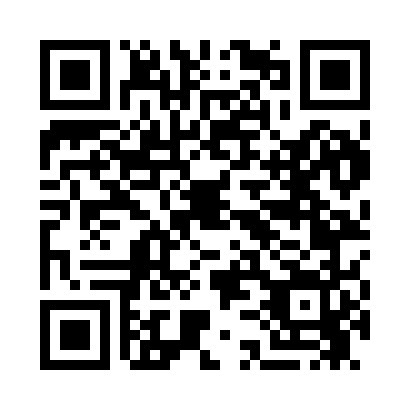 Prayer times for Talla Bena, Louisiana, USAMon 1 Jul 2024 - Wed 31 Jul 2024High Latitude Method: Angle Based RulePrayer Calculation Method: Islamic Society of North AmericaAsar Calculation Method: ShafiPrayer times provided by https://www.salahtimes.comDateDayFajrSunriseDhuhrAsrMaghribIsha1Mon4:406:011:094:508:169:372Tue4:406:021:094:518:169:373Wed4:416:021:094:518:169:374Thu4:416:031:094:518:169:375Fri4:426:031:094:518:169:366Sat4:436:041:104:518:159:367Sun4:436:041:104:518:159:368Mon4:446:051:104:528:159:359Tue4:456:051:104:528:159:3510Wed4:456:061:104:528:149:3511Thu4:466:061:104:528:149:3412Fri4:476:071:104:528:149:3413Sat4:486:071:104:528:139:3314Sun4:486:081:114:528:139:3215Mon4:496:081:114:528:139:3216Tue4:506:091:114:538:129:3117Wed4:516:101:114:538:129:3118Thu4:526:101:114:538:119:3019Fri4:526:111:114:538:119:2920Sat4:536:121:114:538:109:2821Sun4:546:121:114:538:109:2822Mon4:556:131:114:538:099:2723Tue4:566:131:114:538:089:2624Wed4:576:141:114:538:089:2525Thu4:576:151:114:538:079:2426Fri4:586:151:114:538:079:2327Sat4:596:161:114:538:069:2328Sun5:006:171:114:538:059:2229Mon5:016:171:114:538:049:2130Tue5:026:181:114:528:049:2031Wed5:036:191:114:528:039:19